P G DEPARTMENT OF BOTANY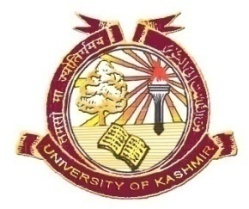 UNIVERSITY OF KASHMIR SRINAGARCondolence MessageWith heavy heart and profound grief, the botanical society mourns the sad demise of beloved sister of Dr. Riffat John and stands with her in this hour of grief and sorrow. Our deepest sympathy goes out to her and her whole family. May the departed soul rest in eternal peace in the highest echelons of Janat ul Firdous and grant patience and forbearance to her family members to bear this unbearable and inconsolable loss with courage and fortitude!In this connection a condolence meeting was also held in the seminar hall of the Department which was attended by faculty, non-teaching staff, scholars and students. Special prayers were offered for the eternal peace of departed soul.Sd/-Botanical SocietyDepartment of BotanyUniversity of Kashmir